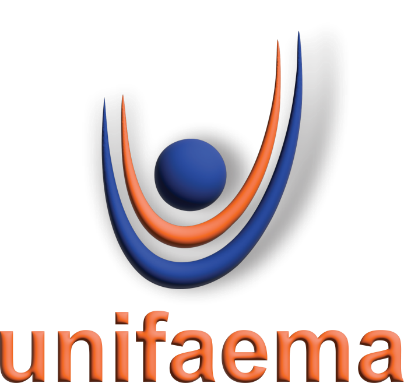 CENTRO UNIVERSITÁRIO FAEMA – UNIFAEMANOME COMPLETOTÍTULO: SUBTÍTULO (SE HOUVER)ARIQUEMES - RO2022NOME COMPLETOTÍTULO: SUBTÍTULO (SE HOUVER)Projeto de Pesquisa apresentado ao curso de.........................do Centro Universitário FAEMA – UNIFAEMA como pré-requisito para o cumprimento da disciplina de ....................................................................Orientador (a): Prof. Dr. Nome completo.ARIQUEMES - RO2022NOME COMPLETOTÍTULO: SUBTÍTULO (SE HOUVER)Projeto de Pesquisa apresentado ao curso de.........................do Centro Universitário FAEMA – UNIFAEMA como pré-requisito para o cumprimento da disciplina de ....................................................................Orientador (a): Prof. Dr. Nome completo.BANCA EXAMINADORA____________________________________Prof. Dr. Nome completoInstituição____________________________________Prof. Dr. Nome completoInstituição____________________________________Prof. Dr. Nome completoInstituiçãoARIQUEMES – RO20221 INTRODUÇÃO1.1 JUSTIFICATIVA2 PROBLEMA DE PESQUISA3 HIPÓTESES4 OBJETIVOS4.1 OBJETIVO GERAL ou OBJETIVO PRIMÁRIO4.2 OBJETIVOS ESPECÍFICOS ou OBJETIVOS SECUNDÁRIOS5 REVISÃO DE LITERATURA ou REVISÃO TEÓRICA6 METODOLOGIA PROPOSTA6.1 PROCEDIMENTOS TÉCNICOS6.1.1 Da coleta de dados6.1.2 Da análise dos dados7 QUESTÕES ÉTICAS E LEGAIS8 DELIMITAÇÃO DE RISCOS9 DELIMITAÇÃO DE BENEFÍCIOS10 DESFECHOS10.1 DESFECHO PRIMÁRIO10.2 DESFECHO SECUNDÁRIO11 ORÇAMENTO E RECURSOS12 CRONOGRAMAREFERÊNCIAS(Exemplos)BRANDÃO, H. H. N. Introdução à análise do discurso. 3. ed. São Paulo: Editora da Unicamp, 2012.FERNANDES, C. A. Análise do Discurso: reflexões introdutórias. 2. ed. São Paulo: Ed. Clara Luz, 2007.FOSSEY, M. F. Semântica global e possibilidades discursivas: o discurso relatado em duas revistas de divulgação científica. Revista Alfa (ILCSE/UNESP), v. 50, p. 91-112, 2007. GIL, A. C. Como elaborar projetos de pesquisa. 5 ed. São Paulo: Atlas, 2010. MAINGUENEAU, D. Discurso literário. 2. ed. São Paulo: Editora Contexto, 2006. MAINGUENEAU, D. Cenas da enunciação. Tradução de Sírio Possenti. São Paulo: Parábola Editorial, 2008a. MAINGUENEAU, D. Doze conceitos em análise do discurso. Tradução de Adail Sobral [et al]. São Paulo: Parábola Editorial, 2010.MAINGUENEAU, D. Variações sobre o ethos. Tradução de Marcos Marcionilo. São Paulo: Parábola, 2020.MAINGUENEAU, D. Gênese dos discursos. Tradução de Sírio Possenti. São Paulo: Parábola Editorial, 2008b. ANEXOS (exemplo)ANEXO A – TERMO DE CONSENTIMENTO LIVRE E ESCLARECIDO